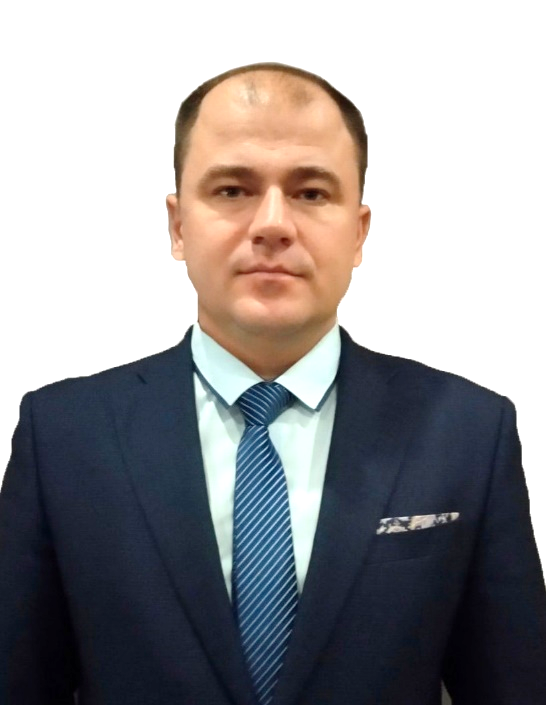 АБРАМОВИЧ АЛЕКСАНДР ИВАНОВИЧКандидат в депутаты Дрогичинского районного Совета депутатовпо Перковичскому избирательному округу № 19 Уважаемые избиратели!Я, Абрамович Александр Иванович, являюсь кандидатом в депутаты Дрогичинского районного Совета депутатов по Перковичскому избирательному округу № 19.Родился 16 ноября 1987 г. в д. Осовцы Дрогичинского района. Вот уже более 16 лет моя жизнь неразрывно связана с педагогической деятельностью. Прошел путь от простого учителя до директора средней школы. С 2008 по 2020 год работал в государственном учреждении образования «Осовецкая средняя школа» учителем физической культуры и здоровья. С ноября 2020 года - директор государственного учреждения образования «Перковичская средняя школа».Женат, воспитываю трое детей. Проживаю в г. Дрогичине. Член Белорусской партии «Белая Русь».Хочу сказать, что Дрогичинская земля – моя Родина и мне небезразлично ее будущее. Как педагог и как отец, я глубоко убежден, что наше завтра зависит от того, какую смену мы воспитаем и вырастим, какую профессиональную подготовку дадим нашим воспитанникам. Поэтому в своей деятельности я придерживаюсь, прежде всего, таких приоритетов как воспитание гражданина и патриота Республики Беларусь с высокими нравственными убеждениями. Каждый день мы сталкиваемся с целым рядом задач, от решения которых зависит благополучие каждого человека. Роль депутата местного Совета в этом отношении очень значима. Важно не просто видеть проблему, знать о ней, но найти действенные механизмы для ее решения.Уважаемые избиратели! Я искренне надеюсь на вашу поддержку и, пользуясь случаем, призываю вас прийти 25 февраля на избирательные участки и поддержать мою кандидатуру.